Tréimhse :  Nollaig 2017        04/12/ 2017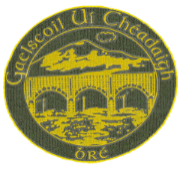                     Gaelscoil Uí Chéadaigh                    Nuachtlitir  Dátaí don Dialann - Dates for the DiaryCéiliúradh na Nollag do NaíonáinBeidh Céiliúradh na Nollag do Naíonáin ar siúl sa scoil ar an Luan 18/12/2017 ag 11:00 a.m.Cuirfidh Rang a 1 go Rang a 3 dreas  beag amhránaíochta/ceoil in bhur láthair chomh maith.  Fáilte roimh chách. Christmas Celebration for InfantsOur Christmas Celebration for Infants will take place in the school on Monday 18th December at 11:00 a.m. The concert will include the Nativity from Infants with a few guests .  Infant parents all welcome.Seirbhís Carúl na Nollag do Rang a 1 go Rang a 6Beidh Seirbhís Carúl na Nollag do Rang a 1 go Rang a 6 ar siúl i Séipéal an tSlánaitheora Ró-Naofa ar an 20/12/2017 ag 7:40 p.m.  Fáilte roimh chách.Christmas Carol ServiceRang a 1 go Rang a 6Our Christmas Carol Service for Rang a 1 to Rang a 6 will take place on Wednesday 20th December at 7:00 p.m. in the Church of the Holy Redeemer, Main Street, Bray.  All parents/grandparents welcome.Crannchur na Nollag -Ciseáin Nollag/DearbháinCuirfear Crannchur na Nollag ar siúl sa scoil ar an Aoine 22/12/2017 sula dtéann na páistí abhaile.  Déanaigí bhur ndíchill an cárta a líonadh mar rachaidh an t-airgead i dtreo ábhar léitheoireachta breise don Ghaeilge.Táimid ag bailiú duaiseanna don Chrannchur.  Más féidir dearbháin nó ábhar oiriúnach do Chiseáin Nollag a chur chun na scoile lá ar bith le bhur dtoil, cuirfidh Coiste na dTuismitheoirí  na ciseáin  le chéile.Christmas Raffle - Great PrizesFood Hampers, Vouchers, etc.The annual Christmas Raffle will take place on Friday 22nd December before we break up for the holidays.  Please fill as many lines as possible on the card as money will go towards the purchase of new Irish readers/library books.  We are collecting prizes at present.  We need vouchers of any kind, food/drinks for hampers, etc.  The Parents Committee will be putting the hampers together and would appreciate extra help.Bia dos na Réinfhianna ar DíolDíolfar bia do Rudolph agus a  chompánaigh mar a dheintear i gcónaí ag am dul abhaile ag 1:30 p.m. agus ag 2:30 p.m. gach lá.  Na páistí sna hArdranganna agus Coiste na dTuismitheoirí atá i gceannas.  €1.50  don mhála.  2 mhála ar €2.Reindeer Food for SaleWe sell homemade Reindeer food every year as the reindeer need to eat too!!   Reindeer Food for Rudolph and his companions will be on sale at going home times 1:30 p.m. and 2:30 p.m. each day. Children from the Senior classes and the Parents Committee are in charge of this project.  €1.50  per bag.  2 bags - €2